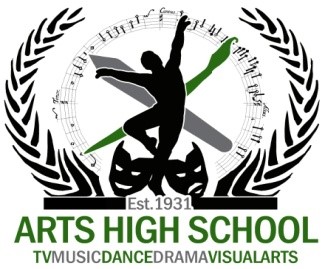 Registration Information for Incoming Arts High School Students: This information is for students who have received official notice of acceptance to an Arts High School Program.You will have 3 opportunities to register for enrollment at Arts High School:Saturday, April 30, 2016 	Time: 9:00am – 12:00pmTuesday, May 10, 2016 	Time: 5:00pm – 7:00pmThursday, May 12, 2016 	Time: 5:00pm – 7:00pmPlease bring all required documents with you to registration.Proof of Residency (3 Required)Voter Registration cardFinancial account informationFederal/State/County identificationDeed/Mortgage  statementProperty tax bill (last 6 Months)Notarized Lead/Landlord AffidavitUtility bills (Recent)Driver’s LicenseEmployment benefit documents Proof of Age (1 Required)Birth CertificateBaptism certificate (Original with date of birth)PassportImmunization RecordsYour child’s enrollment is NOT complete without Proof of Residency, Proof of Age AND his/her Immunization Records.